  Chegou a hora de entender um pouco mais sobre deslocamentos, localização de pessoas e de objetos no espaço. Quando falamos de localização de pessoas e objetos logo pensamos em endereços, mapas e trajetos. Veja o jogo a seguir.  A professora do 4º ano está ensinando um jogo à turma. Nele é necessário ligar os números de acordo com sua cor e cada cor tem um comando a ser seguido. Observe.• Círculo vermelho (número 1): siga 4 quadradinhos para baixo e vire à direita.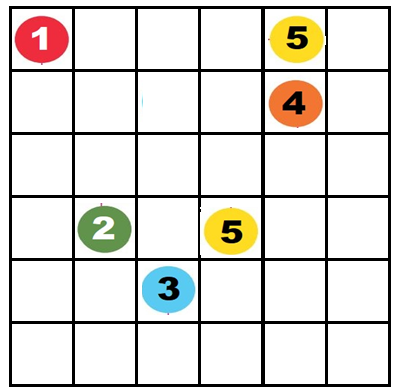 • Círculo verde (número 2): vá três quadradinhos para cima e vire à direita.• Círculo azul (número 3): suba três quadradinhos.• Círculo laranja (número 4): desça 3 quadradinhos e vire à esquerda.• Círculo amarelo (número 5): vá um quadradinho para a esquerda e desça três.  Veja como fica o jogo seguindo esses comandos.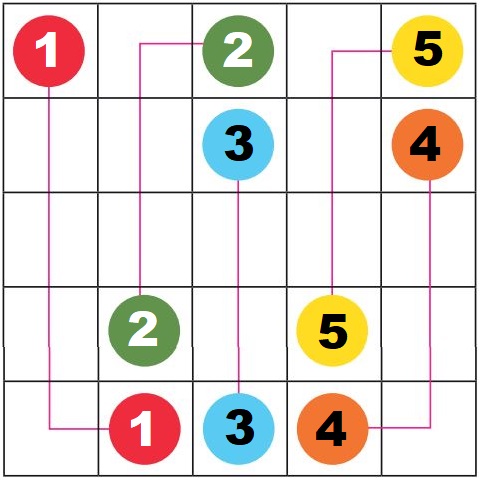 Muito Bom! Você começou a entender de verdade! Agora veja mais exemplos.Os mapas e croquis são excelentes quando o assunto é localizar alguém ou alguma coisa. Veja o mapa do Brasil na figura a seguir.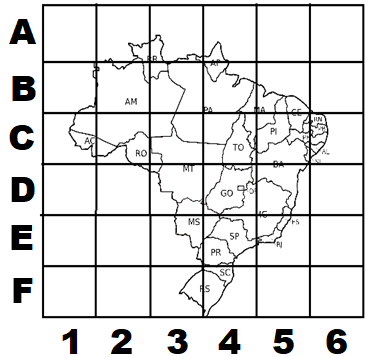 Nesse mapa é possível ver a posição do estado de Goiás (GO). Você consegue identificar?         Vou te ajudar, Tocantins (TO) nesse mapa está na posição C4. Muito bem! Se você disse D4 para a posição de Goiás (GO) nesse mapa, acertou!Agora é sua vez de praticar!Atividades01. Indique os movimentos dos números, na malha quadriculada a seguir, de acordo com seu comando.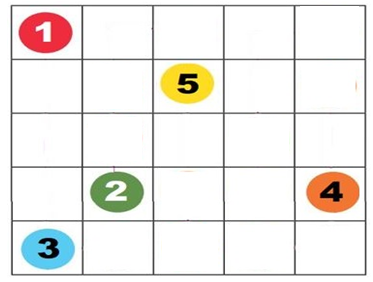 • Círculo vermelho (número 1): siga 2 quadradinhos para baixo e vire à direita.•  Círculo verde (número 2): vá 2 quadradinhos para direita e vire para cima.• Círculo azul (número 3): suba três quadradinhos e vire à direita.• Círculo laranja (número 4): vá 2 quadradinhos para esquerda e vire para baixo.• Círculo amarelo (número 5): vá 2 quadradinhos para direita e vire para cima.02. (SAEGO). Observe os desenhos na malha quadriculada a seguir.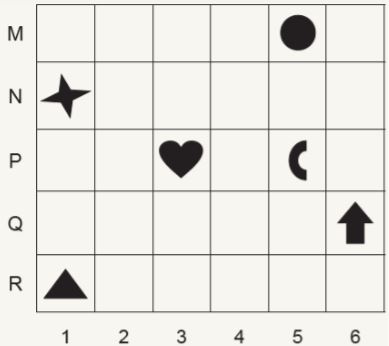 Qual o desenho que está localizado na posição (5, P)?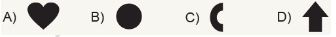 03. A figura abaixo é um fragmento do mapa do Brasil. Nela, a localização do estado do Cearáé indicada por A3. 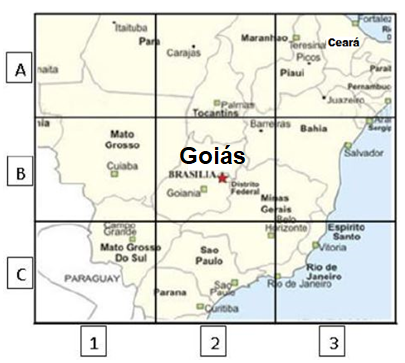 De acordo com esse fragmento de mapa do Brasil, qual a identificação do estado de Goiás?__________________________________________________________________________04. Observe a vista superior de uma parte do bairro onde Cecília mora.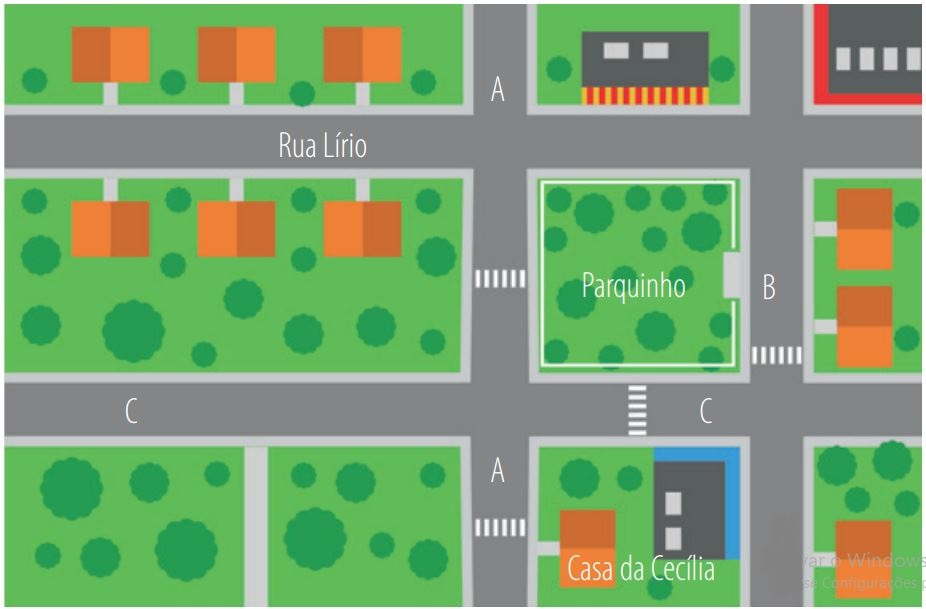 Nesse mapa temos: • A rua Açucena é paralela à rua Lírio.• A rua Violeta é a rua onde Cecília mora.• A rua Gérbera é paralela à rua Violeta.• A rua Lírio é perpendicular à rua Gérbera.a) De acordo com esse mapa do bairro de Cecília, complete o quadro com as letras que correspondem às ruas.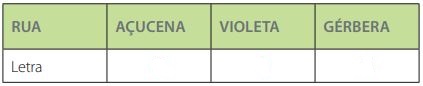 b) De acordo com o mapa do bairro de Cecília, escreva o caminho que Cecília fará para ir de sua casa, que fica na rua A, até o parquinho, que fica na rua B.____________________________________________________________________________________________________________________________________________________05. Veja o mapa a seguir.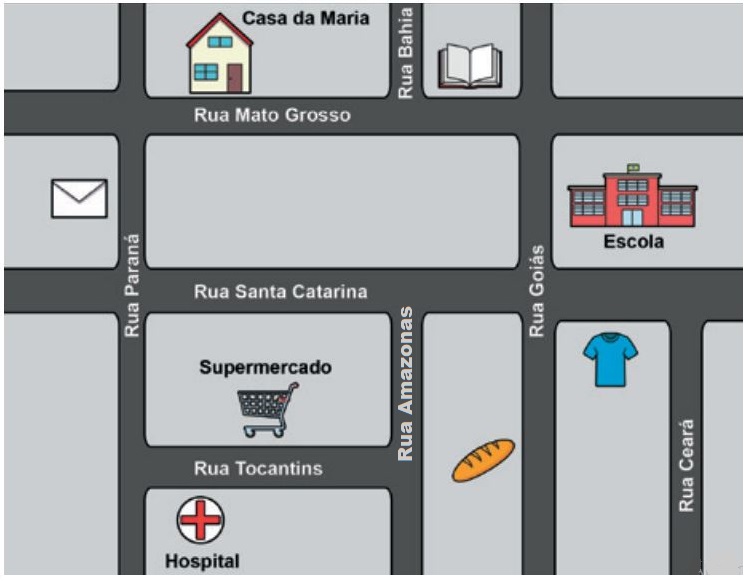 A mãe de Maria trabalha no hospital e, antes de ir para o trabalho, passa na escola para deixar a filha, todos os dias pelo caminho mais curto possível, pois faz esse trajeto caminhando. a) Descreva o trajeto realizado pela mãe de Maria desde o momento em que ela sai de casa até chegar ao trabalho.____________________________________________________________________________________________________________________________________________________b) Descreva a localização do hospital e do supermercado em relação à casa de Maria.____________________________________________________________________________________________________________________________________________________06. Veja o caminho que Aninha faz até a escola, na malha quadriculada a seguir.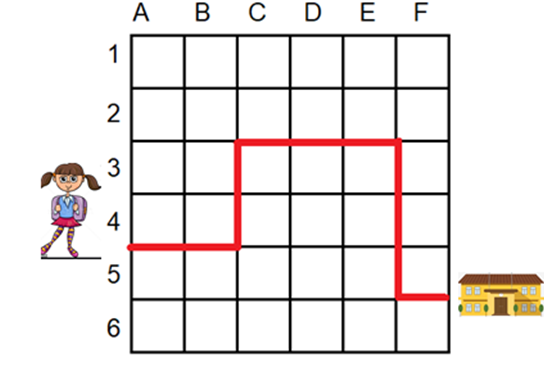 Assinale a opção que correspondem setas de indicação desse.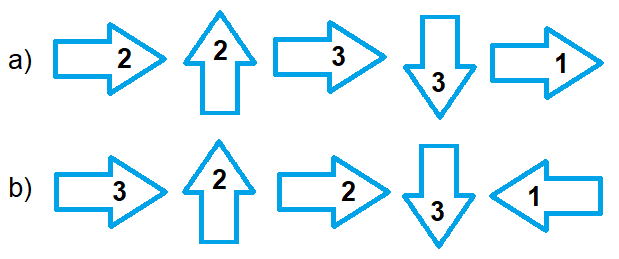 07. Observe as instruções e marque com um X a resposta correta: 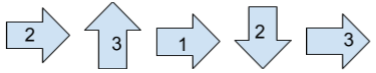 Qual dos trajetos abaixo, corresponde às instruções dadas? 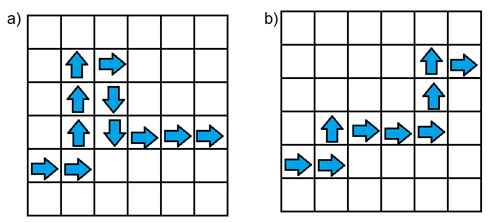 08. Desenhe um mapa com o trajeto que você faz da sua casa até a escola. Caso estude em outro setor faça um mapa de um lugar que você costuma ir. (Exemplo: o trajeto da sua casa até a casa de algum parente ou amigo).Respostas: 01. 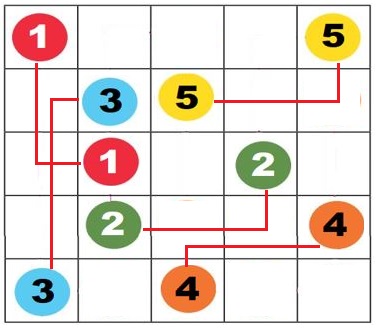 02. C03. B204. a)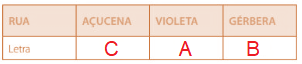 b) Cecília sai de sua casa virando à direita, caminha até a esquina com a rua Açucena e vira à direita. Segue em frente uma quadra, vira à esquerda na rua Gérbera e caminha até o local da entrada do parquinho.05. a) A mãe de Maria sai de casa pela rua Mato Grosso, cruza a rua Bahia, segue em frente e entra à direita na rua Goiás; deixa Maria na escola, segue e vira à direita na rua Santa Catarina, anda uma quadra e em seguida vira à esquerda na rua Amazonas, anda uma quadra e entra à direita na rua Tocantins, segue em frente até o hospital.b) O hospital está posicionado em uma rua paralela à da casa de Maria, na rua Tocantins; o supermercado também está localizado em uma rua paralela à da casa de Maria, rua Santa Catarina.06. 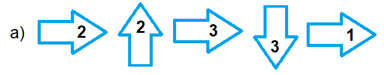 07. 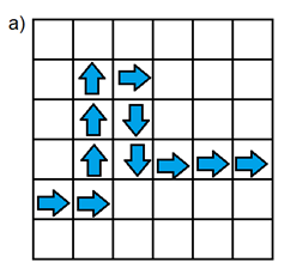 08. Resposta pessoal.Disponível em: https://tinyurl.com/w8sbdoa . Acesso em 30 mar 2020. (Adaptado)Disponível em: https://tinyurl.com/w5f3cm5 .Acesso em 30 mar 2020. (Adaptado)